 新 书 推 荐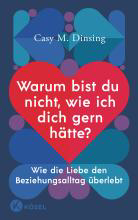 中文书名：《为什么你不是我想要的样子？爱如何在日常关系中存续》英文书名：Why Aren’t You the Way I Want You to Be? - How Love Can Survive the Everyday Relationship德文书名：Warum bist du nicht, wie ich dich gern hätte? – Wie die Liebe den Beziehungsalltag überlebt 作    者：Casy M. Dinsing, Shirley Michaela Seul出 版 社：Penguin Random House Verlagsgruppe GmbH代理公司：ANA/Lauren出版时间：2023年10月代理地区：中国大陆、台湾页    数：224页审读资料：电子稿类    型：家庭关系内容简介：规避爱情中的日常陷阱。“为什么他不明白我需要什么？”“她想从我这里得到什么？”卡茜·丁辛（Casy Dinsing）以专业而又平易近人的方式，解释了人际关系为何以及如何陷入困境。她时而娓娓道来，时而撩拨人心，分析了人际关系中的典型问题和冲突。作为心理咨询师，她常常会听到来访的女性关于金钱、共处时间、兴趣爱好、双方家庭，以及内心的“我怎样才能知道你还爱我”的内心疑问。卡茜·丁辛用不易察觉的幽默感清晰地解释了夫妻双方如何及时停止渐行渐远的脚步，再次回到彼此身边的方法。书中还附有关于夫妻间对话具有建设性的建议、久经考验的指南和工作表。- 永恒的话题：夫妻关系问题 - 为有效的夫妻对话提供建议和反思作者简介：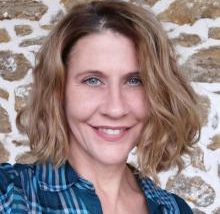 卡茜·丁辛（Casy Dinsing）是一名心理咨询师和培训师。有32000多人在YouTube关注了她的频道“Better Call Casy”，她的视频有500多万次播放量。她对大脑和思维的着迷促使她开始学习哲学，出于对人际关系的兴趣她开始学术研究，并最终成为了一名心理咨询师。她的专业技能包括人格心理学、自然语言处理（NLP）、谈话疗法和激将疗法。她的个人主页是bettercallcasy.de/。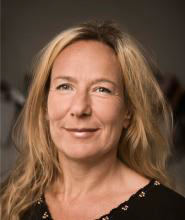 雪莉·索尔（Shirley Seul）是一位独立作家和合著者，已出版多部作品。感谢您的阅读！请将反馈信息发至：版权负责人Email：Rights@nurnberg.com.cn安德鲁·纳伯格联合国际有限公司北京代表处北京市海淀区中关村大街甲59号中国人民大学文化大厦1705室, 邮编：100872电话：010-82504106, 传真：010-82504200公司网址：http://www.nurnberg.com.cn书目下载：http://www.nurnberg.com.cn/booklist_zh/list.aspx书讯浏览：http://www.nurnberg.com.cn/book/book.aspx视频推荐：http://www.nurnberg.com.cn/video/video.aspx豆瓣小站：http://site.douban.com/110577/新浪微博：安德鲁纳伯格公司的微博_微博 (weibo.com)微信订阅号：ANABJ2002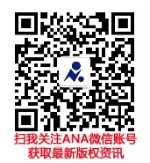 